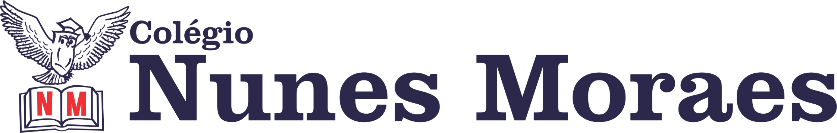 “Contaram-me e esqueci. Vi e entendi. Fiz e aprendi”- Confúcio.1ª aula: 7:20h às 8:15h – HISTÓRIA – PROFESSORA: ANDREÂNGELA COSTA1º passo: Enviem as fotos com as resoluções da atividades pós aula para o número privado da profª Andreângela. Página 86 (q. 1 e 2), no livro ATIV. SUPLEMENTARES. 2º passo: Correção das questões indicadas no 1º passo. Será disponibilizada no grupo do WhatsApp da turma.3º passo: Assistir a videoaula. Acesse o link a seguir. https://drive.google.com/file/d/15el3sFMfVmo1wrnxitJusxkWS3LjP7Sh/view?usp=drive_web4º passo: Leitura do texto da página 8 a 11.5º passo: Responder as questões da(s) página(s) 12 (1 e 2) no livro SAS. 6º passo: Correção das questões indicadas no 5º passo. Será disponibilizada no grupo do WhatsApp da turma.7º passo: Atividade a ser realizada pós-aula:Resolução das questões da(s) página(s) 90 (q. 1 e 2), no livro ATIV. SUPLEMENTARES.  Resolução das questões da(s) página(s) 27 e 28 (q. 1 e 2), no livro SAS.  (Explore seus conhecimentos)Obs: Questão 1 (objetiva), questão 2(discursiva)Durante a resolução dessas questões a professora Andreângela vai tirar dúvidas no WhatsApp (9.9274-3469)Faça foto das atividades que você realizou e envie para coordenação Flay (9.9198-6443)Essa atividade será pontuada para nota.2ª aula: 8:15h às 9:10h – PORTUGUÊS – PROFESSORA:  MONNALYSA FONTINELELink da aula: https://www.youtube.com/watch?v=epmY4Cv-_381º passo: Assista a aula do vídeo resolvendo e corrigindo todas as questões propostas. Quando tiver TERMINADO o vídeo, TODAS as páginas e CORRIGIDO, envie para Monnalysa pelo WhatsApp. 2º passo: Livro SAS Língua Portuguesa páginas 4 a 9.Durante a resolução dessas questões a professora Monnalysa vai tirar dúvidas no WhatsApp (9.9183-9273)Faça foto das atividades que você realizou e envie para coordenação Flay (9.9198-6443)Essa atividade será pontuada para nota.

Intervalo: 9:10h às 9:45h3ª aula: 9:45h às 10:40 h – INGLÊS – PROFESSOR: CARLOS ANJO  1º passo: Assistir a videoaula sobre o capítulo 5, atividade extra;Link do vídeo: https://youtu.be/jC_OHRbSCKQ 2º passo: Anotar a atividade de classe apresentada no vídeo e resolver;3º passo: Entregar a atividade de classe quando solicitado.Durante a resolução dessas questões o professor Carlos vai tirar dúvidas no WhatsApp (9.9274-5798)Faça foto das atividades que você realizou e envie para coordenação Flay (9.9198-6443)Essa atividade será pontuada para nota.4ª aula: 10:40h às 11:35h – PORTUGUÊS – PROFESSORA: MONNALYSA FONTINELELink da aula: https://www.youtube.com/watch?v=URX4Nxg3lrw1º passo: Assista a aula do vídeo resolvendo e corrigindo todas as questões propostas. Quando tiver TERMINADO o vídeo, TODAS as páginas e CORRIGIDO, envie para Monnalysa pelo WhatsApp. 2º passo: Livro SAS Língua Portuguesa páginas 10 A 12.Durante a resolução dessas questões a professora Monnalysa vai tirar dúvidas no WhatsApp (9.9183-9273)Faça foto das atividades que você realizou e envie para coordenação Flay (9.9198-6443)Essa atividade será pontuada para nota.DIA 20 DE MAIO DE 2020 – 6º ANO – TURMA BVocê está indo muito bem! Continue assim. Estamos orgulhosos da sua determinação. 